RESOURCE TEACHER CASE MANAGEMENT WORK SHEET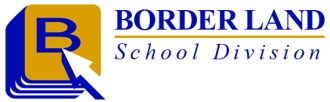 Student’s Name:Grade:  Note! Tier 1 Interventions can be identified by going over a differentiated instruction checklist with the classroom teacher (see additional attachment)Failure to respond to tier 2 interventions could involve a clinical consultA clinical consult could involve a clinical assessmentFailure to respond to tier 2 interventions should involve tier 3 interventions; it could also involve modified class workTier 3 interventions could also be documented in the above format, but often would also involve an IEP so a separate form was not completed at this time.Data CollectionData CollectionData CollectionData CollectionData CollectionRecord Interventions below:  includes core & differentiated instructionRecord Interventions below:  includes core & differentiated instructionRecord Interventions below:  includes core & differentiated instructionRecord Interventions below:  includes core & differentiated instructionRecord Interventions below:  includes core & differentiated instructionLiteracyLiteracyLiteracyMathematicsBehaviourReadingWritingWritingTier 1 Interventions:Adaptations/Differentiated InstructionBooks at Reading LevelChoral ReadingBooks on tapeGraphic organizers; mind mapsPre-teaching vocabularyComprehension      Strategies: KWL etc,Programs:Daily Five Literacy CaféReading ApprenticeshipTier 2 Interventions:Programs:Letter LandReading RecoveryBarton ProgramEarly Intervention ReadingLater Literacy Small group/teacher lead instructionModified academic outcomesComments:Tier 1 Interventions:Programs:Words their waysDaily Five Literacy CaféAdaptations/Differentiated instructionScribesRead/write softwareGraphic organizers/mind mapsEditing StrategiesWord banksSpell CheckShorter AssignmentsMore time to complete assignmentsTier 2 Interventions:Programs:☐Writing without tearsKeyboarding without tearsComments:Tier 1 Interventions:Programs:Words their waysDaily Five Literacy CaféAdaptations/Differentiated instructionScribesRead/write softwareGraphic organizers/mind mapsEditing StrategiesWord banksSpell CheckShorter AssignmentsMore time to complete assignmentsTier 2 Interventions:Programs:☐Writing without tearsKeyboarding without tearsComments:Tier 1 Interventions:Direct InstructionTeach number correspondenceMath at ‘just right level’Flash cardsManipulativesCurriculum based assessmentTeach to gapsMath gamesTeach math across curriculumTeach ordinality when lining students upMath fact computer gamesTeach skip counting to learn math factsReinforce pattern recognition skills through sorting exercisesProvide graph paper to help line up numbersMake math relevant by incorporating money etc.Construct math sentence from verbal sentenceTeach estimationHave students identify wrong from correct answersEncourage visual cues i.e. show workAvoid timed testsTeach multiple ways to solve problemsTeach only one problem solving methodPut algorithms to songSchedule math classes when students have energyProvide exercise prior to math classAdaptations:Color Code operation signsUse picture cues for operation signsLess/work & more timeUse of calculator or abacusTape number line to deskLimit complexity of word problemsTier 2 Interventions:Math RecoverySaxon MathCommentsTier 1 Interventions:ProgramsPAX ProgramClassroom based restitutionSocial/emotional curriculumWEVAS trainingFill up my bucketSpirit BuddiesSrategies: Teacher/resource collaborationClassroom code or contractDetermining and addressing basic needsBeat the TimerRandom CallingQuiet CuePositive reinforcementActivity rewardsPre-mack principleBehavioural syntaxContingent exertionPre-teaching expectationsCollectingBuilding social currencyCorrection routinesCompliance routinesLimiting statements‘I’ statementsBridging Map MakingDebriefingConnecting before redirectingBehavioural momentumOver-correctionGuided correctionResponse CostStimulus Control i.e. inside recessPositive reinforcementConsequences:NaturalLogicalPunishmentTier 2 Interventions:Time OutsABC analysisBehavioural contractBehaviour PlanMedicationResponse CostModified behavioural outcomesComments:Assessment Data/Benchmarks i.e. running records/provincial exams etc.Assessment Data/Benchmarks i.e. running records/provincial exams etc.Assessment Data/Benchmarks i.e. running records/provincial exams etc.Assessment Data/Benchmarks i.e. running records/provincial exams etc.Assessment Data/Benchmarks i.e. running records/provincial exams etc.ReadingWritingMathematicsMathematicsBehaviourAssessment Conclusions: 4 point system as on report cardAssessment Conclusions: 4 point system as on report cardAssessment Conclusions: 4 point system as on report cardAssessment Conclusions: 4 point system as on report cardAssessment Conclusions: 4 point system as on report cardReadingWritingMathematicsMathematicsBehaviourComprehension1 2 3 4Fluency1 2 3 4Word Recognition1 2 3 4Decoding1 2 3 4Comments:   Fine Motor Skills1 2 3 4Vocabulary1 2 3 4Spelling1 2 3 4Fluency1 2 3 4Composition1 2 3 4Comments: Number1 2 3 4Patterns and Relationships1 2 3 4Shape and Space1 2 3 4Statistics and Probability1 2 3 4Comments:Number1 2 3 4Patterns and Relationships1 2 3 4Shape and Space1 2 3 4Statistics and Probability1 2 3 4Comments: Personal management skills1 2 3 4Active participation in learning1 2 3 4Social responsibility.1 2 3 4Select the following that apply(areas of challenge)Gross Motor SkillsNoncomplianceAggressionImpulsiveLying/StealingSelf-HarmAttendance ProblemsDrug/alcohol UseAttentionMemoryComments: